 Исх.№ 372                                                                                      от 27.04. 2023 г.Руководителям муниципальных органов управления образованийО проведении региональной акции «Безопасные каникулы»В период с 15 мая по 4 июня 2023 года, в преддверии летних каникул, с целью снижения дорожно-транспортных происшествий с участием несовершеннолетних и профилактики детского дорожно-транспортного травматизма на территории Иркутской области,  ГАУ ДО ИО «Центр развития дополнительного образования детей» (региональный центр по профилактике детского дорожно-транспортного травматизма «Лаборатория безопасности»), совместно с УГИБДД ГУ МВД России по Иркутской области организуют проведение Региональной акция «Безопасные каникулы» (далее – Акция).В рамках Акции необходимо провести профилактические беседы с детьми и их родителями (законными представителями) в образовательных организациях Иркутской области, направленные на разъяснительную работу по вопросу безопасного использования средств индивидуальной мобильности, велосипедов, а также мопедов и мотоциклов; обеспечение надлежащего контроля за несовершеннолетними; разъяснению правовых последствий за несоблюдение правил дорожного движения; популяризацию световозвращающих элементов. Уделить особое внимание соблюдению правил перехода проезжей части, движению по дворовой территории, проблемным дорожным ситуациям – дорожным ловушкам. Материалы для проведения можно скачать по ссылке: https://clck.ru/34BFB8 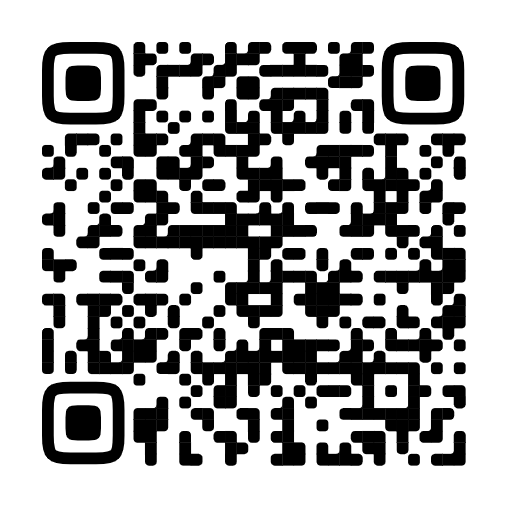 Возможны свои варианты проведения АкцииДля получения электронного сертификата организатора региональной акции «Безопасные каникулы» в образовательном учреждении необходимо:Не позднее 4 июня 2023 года опубликовать информацию о проведении мероприятий в рамках Акции с фотографиями (1-3 фотографии) в социальных сетях (личных или официальных аккаунтах) Вконтакте, Одноклассники. Также информация может быть опубликована на сайтах учреждения и/или других сайтах; Вставить ссылку на опубликованную информацию о проведении мероприятий в рамках Акции в электронную форму (отчет о проведении Акции) п.3По данной ссылке организаторы должны перейти именно на страницу с информацией о проведении мероприятий в рамках Акции; 3. До 5 июня 2023 года (включительно) заполнить электронную форму (отчет о проведении мероприятий Акции) по ссылке: https://clck.ru/34BEvS 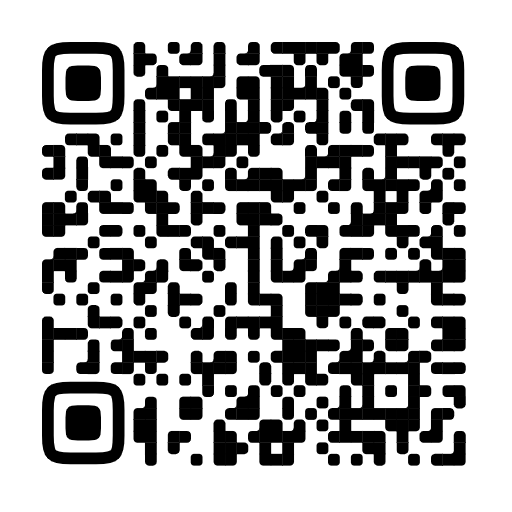 Электронные сертификаты можно будет скачать после 26 июня 2023 года по ссылке: https://clck.ru/34BF2h Внимание: содержание сертификатов в электронном виде формируется автоматически на основе данных, которые вы указали в полях формы. Любая ошибка в данных отразится и в сертификате.	Ссылки набирать вручную в адресной строке браузера или использовать Qr-код. Контактное лицо: Рудницкая-Супрун И.С. т.: 8(3952) 34-87-79Директор                                                                                         Е.Ю. Бессонова 